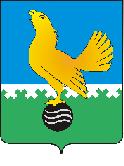 Ханты-Мансийский автономный округ-Юграмуниципальное образованиегородской округ город Пыть-ЯхАДМИНИСТРАЦИЯ ГОРОДАП О С Т А Н О В Л Е Н И Е О внесении изменения в постановление администрации города от 27.12.2018 №482-па «Об утверждении порядкаформирования и ведения реестрамуниципальных услугмуниципального образования городской округ город Пыть-Ях»(с изм. от 09.04.2019 №107-па,от 13.08.2019 №312-па)   В соответствии с Федеральным законом от 27.07.2010 № 210-ФЗ «Об организации предоставления государственных и муниципальных услуг», главой V.6 Земельного кодекса Российской Федерации от 25.10.2001 № 136-ФЗ, внести в постановление администрации города от 27.12.2018 №482-па «Об утверждении порядка формирования и ведения реестра муниципальных услуг муниципального образования городской округ город Пыть-Ях» следующее изменение:Дополнить приложение к постановлению пунктом 27 согласно приложению № 1.2. Отделу по наградам, связям с общественными организациями и СМИ (О.В. Кулиш) опубликовать постановление в печатном средстве массовой информации «Официальный вестник».3. Отделу по информационным ресурсам (А.А. Мерзляков) разместить постановление на официальном сайте администрации города в сети Интернет.4. Настоящее постановление вступает в силу после его официального опубликования.5. Контроль за выполнением постановления возложить на заместителя главы города – председателя комитета по финансам. Глава города Пыть-Яха					                                А.Н. Морозов          Приложение №1к постановлению администрациигород Пыть-ЯхаРеестр муниципальных услуг, предоставляемых органами местного самоуправления города Пыть-Яха, а также учреждениями и иными организациями, в которых размещается муниципальное задание (заказ), выполняемое (выполняемый) за счет средств местного бюджета№п/пНаименование муниципальной услугиНаименование муниципальной услугиНормативный правовой акт, которым предусмотрена муниципальная услугаСтруктурные подразделения администрации города, ответственные за предоставление муниципальных услуг, организации, с которыми осуществляется взаимодействие (поставщики услуг)Структурные подразделения администрации города, ответственные за предоставление муниципальных услуг, организации, с которыми осуществляется взаимодействие (поставщики услуг)122344Управление и распоряжение муниципальным имуществомУправление и распоряжение муниципальным имуществомУправление и распоряжение муниципальным имуществомУправление и распоряжение муниципальным имуществомУправление и распоряжение муниципальным имуществомУправление и распоряжение муниципальным имуществом2727Выдачаразрешения на использованиеземель или земельных участковбез предоставления земельныхучастков и установления сервитута,публичного сервитута- Глава V.6 Земельного кодекса Российской Федерации; - Постановление Правительства ХМАО- Югры от 19.06.2015 № 174-п «О порядке и условиях размещения объектов, виды которых установлены Правительством Российской Федерации и размещение которых может осуществляться на землях или земельных участках, находящихся в государственной или муниципальной собственности, без предоставления земельных участков и установления сервитутов в Ханты-Мансийском автономном округе – Югре».- Глава V.6 Земельного кодекса Российской Федерации; - Постановление Правительства ХМАО- Югры от 19.06.2015 № 174-п «О порядке и условиях размещения объектов, виды которых установлены Правительством Российской Федерации и размещение которых может осуществляться на землях или земельных участках, находящихся в государственной или муниципальной собственности, без предоставления земельных участков и установления сервитутов в Ханты-Мансийском автономном округе – Югре».Управление по муниципальному имуществу;(МВ) - Межрайонная ИФНС № 7 по ХМАО – Югре;(МВ) - Федеральная служба государственной регистрации, кадастра и картографии по Ханты - Мансийскому автономному округу - Югре Пыть-Яхское отделение.МБУ «МФЦ города Пыть-Яха»